แผนการจัดการเรียนรู้ที่ ๗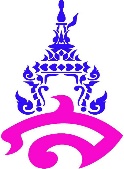 กลุ่มสาระการเรียนรู้ภาษาไทย						ชั้นประถมศึกษาปีที่ ๕รายวิชาภาษาไทย  							ภาคเรียนที่ ๑ หน่วยการเรียนรู้ที่  ๒  เรื่อง  กำเนิดผิดพ้นคนทั้งหลาย (วรรณคดีลำนำ)	เวลา  ๖  ชั่วโมงเรื่อง  อ่านจับใจความ เรื่อง กำเนิดผิดพ้นคนทั้งหลาย			เวลา  ๒  ชั่วโมง๑.	สาระสำคัญ/ความคิดรวบยอด		การอ่านจับใจความ เป็นการอ่านเพื่อหาส่วนสำคัญของเรื่อง ซึ่งเรียกว่าใจความหรือใจความสำคัญ ซึ่งอาจจะปรากฎอยู่ตามย่อหน้าต่าง ๆ ของเรื่องที่อ่าน อาจอยู่ส่วนต้น ส่วนกลาง ส่วนท้ายของย่อหน้าก็ได้ ซึ่งอ่านแล้วสามารถตั้งคำถาม ใคร ทำอะไร ที่ไหน อย่างไร ทำไม และสรุปใจความสำคัญของเรื่องได้๒.	มาตรฐานการเรียนรู้/ตัวชี้วัดสาระที่ ๕    วรรณคดีและวรรณกรรม	มาตรฐานการเรียนรู้ ท ๕.๑	เข้าใจและแสดงความคิดเห็น  วิจารณ์วรรณคดีและวรรณกรรมไทยอย่างเห็นคุณค่าและนำมาประยุกต์ใช้ในชีวิตจริงตัวชี้วัด	ท ๕.๑ ป.๕/๑	สรุปเรื่องจากวรรณคดีหรือวรรณกรรมที่อ่าน	ท ๕.๑ ป.๕/๒	ระบุความรู้และข้อคิดจากการอ่านวรรณคดีและวรรณกรรมที่สามารถนำไปใช้ในชีวิตจริง	ท ๕.๑ ป.๕/๓	อธิบายคุณค่าของวรรณคดีและวรรณกรรม๓.	จุดประสงค์การเรียนรู้ความรู้ (K)บอกความหมายของวรรณคดีได้ทักษะ/กระบวนการ (P)สรุปใจความจากเรื่องที่อ่านได้บอกข้อคิดจากเรื่องที่อ่านได้เจตคติ (A)นำข้อคิดจากเรื่องที่อ่านนำไปใช้ในชีวิตจริงได้๔.	สาระการเรียนรู้-	อ่านจับใจความ เรื่อง กำเนิดผิดพ้นคนทั้งหลาย-	วรรณคดี เรื่อง สังข์ทอง ตอน กำเนิดพระสังข์๕. สมรรถนะสำคัญของผู้เรียน๑. 	ความสามารถในการสื่อสาร๒. 	ความสามารถในการคิด๓.	ความสามารถในการใช้ทักษะชีวิต	-	กระบวนการทำงานกลุ่ม๖. คุณลักษณะอันพึงประสงค์มีวินัยใฝ่เรียนรู้มุ่งมั่นการทำงาน๗. ชิ้นงาน/ภาระงาน๑.	แบบทดสอบก่อนเรียน เรื่อง กำเนิดผิดพ้นคนทั้งหลาย๒.	ใบงาน เรื่อง กำเนิดผิดพ้นคนทั้งหลาย๘.	กิจกรรมการเรียนรู้		ชั่วโมงที่ ๑		ขั้นนำ	๑.	ครูกล่าวทักทายนักเรียน และแจ้งให้นักเรียนทราบการเรียนการสอนในวันนี้ เรื่อง กำเนิดผิดพ้นคนทั้งหลาย ใช้หนังสือ รายวิชาพื้นฐาน ภาษาไทย ชุด ภาษาเพื่อชีวิต วรรณคดีลำนำ ชั้นประถมศึกษาปีที่ ๕	๒.	นักเรียนทำแบบทดสอบก่อนเรียน เรื่อง กำเนิดผิดพ้นคนทั้งหลาย จำนวน ๑๐ ข้อ โดยกากบาทเลือกคำตอบที่ถูกต้อง กำหนดเวลา ๑๐ นาที เมื่อครบเวลาที่กำหนด ครูให้นักเรียนสลับแบบทดสอบก่อนเรียน แล้วตรวจแบบทดสอบก่อนเรียนตามที่ครูเฉลย พร้อมบันทึกคะแนนที่ได้ นำส่งครูเพื่อประเมินผล 	ขั้นสอนนักเรียนแบ่งกลุ่ม จำนวน ๕ กลุ่ม กลุ่มละเท่าๆ กัน ครูให้แต่ละกลุ่มเปิดหนังสือเรียน รายวิชาพื้นฐาน ภาษาไทย ชุด ภาษาเพื่อชีวิต วรรณคดีลำนำ ชั้นประถมศึกษาปีที่ ๕ เรื่อง กำเนิดผิดพ้นคนทั้งหลาย ใช้วิธีการอ่านสำรวจโดยกวาดสายตาเฉพาะตอนที่สำคัญ  (ยังไม่ต้องอ่านบทร้อยกรอง วรรณคดี เรื่อง สังข์ทอง ตอน กำเนิดพระสังข์) เป็นการอ่านเร็ว กำหนดเวลา ๕ นาทีเมื่อครบเวลาที่กำหนดครูและนักเรียนสนทนาร่วมกัน ดังนี้ตัวละครหลักคือใครชาลีกำลังทำอะไรชาลีเจอใคร แล้วบุคคลนั้นมีลักษณะอย่างไร ชาลีกับแกละเจอกันได้อย่างไรบทร้อยกรองในเรื่อง กำเนิดผิดพ้นคนทั้งหลาย  มาจากวรรณคดีเรื่องใดครูอธิบายเพิ่มเติม เรื่อง กำเนิดผิดพ้นคนทั้งหลาย ตอนที่เป็นบทร้อยกรองนำมาจากวรรณคดี กลอนบทละคร เรื่อง สังข์ทอง ตอน กำเนิดพระสังข์ เป็นพระราชนิพนธ์ในพระบาทสมเด็จพระพุทธเลิศหล้านนภาลัย รัชกาลที่ ๒ ครูให้นักเรียนอ่านออกเสียงพร้อมกัน หน้าที่ ๓ เฉพาะบทร้อยแก้ว  แล้วสนทนาร่วมกัน เหตุการณ์เรื่องราวเกิดที่เมืองใดพระโอรสของท้าวยศวิมลและนางจันท์เทวี มีลักษณะเป็นอย่างไรใครเป็นผู้ยุยงให้โหรทำนายว่าพระโอรสที่ทำให้บ้านเมืองวิบัติผลสุดท้ายท้าวยศวิมลทำอย่างไรกับนางจันท์เทวีและพระโอรสครูแจกใบสรุป ใจความสำคัญ เพื่อให้นักเรียนได้ฝึกการเขียนสรุปสั้นๆ ตามที่นักเรียนเข้าใจครูให้นักเรียนอ่านออกเสียงบทร้อยกรอง วรรณคดี สังข์ทอง ตอน กำเนิดพระสังข์ หน้าที่ ๓ – ๖ โดยอ่านออกเสียงแบบปกติ หลังจากนั้นให้นักเรียนเขียนสรุปความ กำหนดเวลา ๑๐ นาที โดยครูแนะนำให้นักเรียนได้ฝึกการเขียนสรุปสั้นๆ แต่ละบทตามที่นักเรียนเข้าใจ เช่น บทแรก เริ่มต้น “ว่าพลางยกเอาลูกน้อย… แล้วจบที่ กำนัลจันทาก็พาไป” นักเรียนอาจเขียนสรุปสั้น ๆ ว่า นางจันท์เทวีอุ้มพระโอรส แล้วล่ำลาพระสามีด้วยความเสียใจ เพื่อออกจากเมืองยศวิมลเมื่อครบเวลาที่กำหนด ครูและนักเรียนสนทนาร่วมกัน นางจันท์เทวีเจอใครในป่าสรุปว่าตากับยายได้ช่วยเหลือนางจันท์เทวีกับพระโอรสหรือไม่ ช่วยเหลืออย่างไร		ขั้นสรุปครูแจ้งให้นักเรียนทราบ ชั่วโมงต่อไปจะร่วมกันอ่านจับใจความสำคัญต่อ	ชั่วโมงที่ ๒		ขั้นนำครูกล่าวทักทายนักเรียน และตั้งคำถามเนื้อความเดิมครั้งที่แล้วอ่านเพื่อจับใจความที่หน้าใด แล้วเหตุการณ์จบอยู่ที่สถานการณ์ใดจากการเรียนครั้งที่แล้วนางจันท์เทวีกับพระโอรส (พระสังข์) ได้รับความช่วยเหลือจากตายายให้อาศัยอยู่ด้วยที่กระท่อมในป่า ครูเชื่อมโยงเข้าสู่เนื้อหาการอ่านจับใจความต่อ เริ่มต้นหน้าที่ ๗ หนังสือเรียน รายวิชาพื้นฐาน ภาษาไทย ชุด ภาษาเพื่อชีวิต วรรณคดีลำนำ ชั้นประถมศึกษาปีที่ ๕ 		ขั้นสอนนักเรียนอ่านออกเสียงพร้อมกัน หน้าที่ ๗ - ๙ หนังสือเรียน รายวิชาพื้นฐาน ภาษาไทย ชุด ภาษาเพื่อชีวิต วรรณคดีลำนำ ชั้นประถมศึกษาปีที่ ๕ ครูให้นักเรียนเขียนสรุปความ กำหนดเวลา ๑๐ นาที หลังจากนั้นครูและนักเรียนสนทนาร่วมกันนางจันท์เทวีและพระสังข์อยู่กับตายายผ่านมากี่ปีแล้วจากเนื้อหานักเรียนคิดว่านางจันท์เทวีเป็นคนอย่างไร ขยันหรือเกียจคร้านแล้วเหตุใดพระสังข์ถึงออกจากหอยสังข์นักเรียนอ่านออกเสียงพร้อมกัน หน้าที่ ๑๐ - ๑๑ หนังสือเรียน รายวิชาพื้นฐาน ภาษาไทย ชุด ภาษาเพื่อชีวิต วรรณคดีลำนำ ชั้นประถมศึกษาปีที่ ๕ ครูให้นักเรียนเขียนสรุปความ กำหนดเวลา ๑๐ นาที หลังจากนั้นครูและนักเรียนสนทนาร่วมกัน นางจันท์เทวีทำอย่างไรกับหอยสังข์ แล้วผลสุดท้ายเป็นอย่างไรครูให้แต่ละกลุ่มเขียนข้อคิดอะไรบ้างที่ได้จากเรื่อง กำเนิดผิดพ้นคนทั้งหลาย		ขั้นสรุปนักเรียนทำใบงาน เรื่อง กำเนิดผิดพ้นคนทั้งหลาย เป็นการบ้านนำส่งในชั่วโมงต่อไปครูและนักเรียนสนทนาสรุปวรรณคดีคืออะไร มีลักษณะเป็นอย่างไร แล้ววรรณคดี เรื่อง สังข์ทอง ใครคือผู้แต่ง และนักเรียนได้ข้อคิดอะไรบ้างจากตอนกำเนิดพระสังข์ทอง๙.	สื่อและแหล่งการเรียนรู้๑.	หนังสือเรียน รายวิชาพื้นฐาน ภาษาไทย ชุด ภาษาเพื่อชีวิต วรรณคดีลำนำ ชั้นประถมศึกษาปีที่ ๕๒.	ใบงาน เรื่อง กำเนิดผิดพ้นคนทั้งหลาย๓.	ใบสรุป ใจความสำคัญ	แหล่งการเรียนรู้-๑๐.	การวัดและการประเมินผล๑๑.	บันทึกผลหลังสอน	ผลการสอนการเรียนรู้........................................................................................................................................................................................................................................................................................................................................................................	ปัญหาและอุปสรรค........................................................................................................................................................................................................................................................................................................................................................................	ข้อเสนอแนะ/แนวทางแก้ไข......................................................................................................................................................................................................................................................................................................................................................................ลงชื่อ.................................................................................                                                                    (..................................................................)วันที่............เดือน.......................................พ.ศ. ..............๑๒.	ความคิดเห็น/ข้อเสนอแนะของผู้บริหารหรือผู้ที่ได้รับมอบหมาย........................................................................................................................................................................................................................................................................................................................................................................ลงชื่อ............................................................ผู้บริหาร                                                                    (..................................................................)วันที่............เดือน.......................................พ.ศ. .............แผนการจัดการเรียนรู้ที่ ๘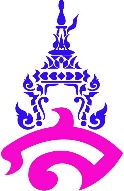 กลุ่มสาระการเรียนรู้ภาษาไทย						ชั้นประถมศึกษาปีที่ ๕รายวิชาภาษาไทย  							ภาคเรียนที่ ๑ หน่วยการเรียนรู้ที่  ๒  เรื่อง  กำเนิดผิดพ้นคนทั้งหลาย (วรรณคดีลำนำ)	เวลา  ๖  ชั่วโมงเรื่อง  คำศัพท์ กำเนิดผิดพ้นคนทั้งหลาย					เวลา  ๑  ชั่วโมง๑.	สาระสำคัญ/ความคิดรวบยอด		การค้นคว้าและศึกษาความหมายของคำ กลุ่มคำ สำนวนที่ไม่เข้าใจในบทเรียน นับว่าเป็นส่วนสำคัญในการอ่านจับใจความสำคัญหรือตีความได้ดี  ซึ่งจะเกิดประโยชน์ต่อผู้เรียนและเกิดการพัฒนาด้านการอ่าน๒.	มาตรฐานการเรียนรู้/ตัวชี้วัดสาระที่ ๑    การอ่านมาตรฐานการเรียนรู้ ท ๑.๑ 	ใช้กระบวนการอ่านสร้างความรู้และความคิดเพื่อนำไปตัดสินใจแก้ปัญหาในการดำเนินชีวิตและมีนิสัยรักการอ่านตัวชี้วัด	ท ๑.๑ ป.๕/๒  	อธิบายความหมายของคำประโยคและข้อความที่เป็นการบรรยาย                  และการพรรณนา๓.	จุดประสงค์การเรียนรู้ความรู้ (K)บอกความหมายของคำในบทเรียนได้ถูกต้องทักษะ/กระบวนการ (P)อ่านและเขียนคำในบทเรียนได้ถูกต้องเจตคติ (A)มีความกระตือรือร้นในการเรียน๔.	สาระการเรียนรู้บอกความหมายของคำศัพท์ในบทเรียน๕. สมรรถนะสำคัญของผู้เรียน๑. 	ความสามารถในการสื่อสาร๒. 	ความสามารถในการคิด๓. 	ความสามารถในการใช้ทักษะชีวิต-	กระบวนการทำงานกลุ่ม๖. คุณลักษณะอันพึงประสงค์มีวินัยใฝ่เรียนรู้มุ่งมั่นการทำงาน๗. ชิ้นงาน/ภาระงาน-	ใบงานกลุ่ม เรื่อง คำศัพท์ “กำเนิดผิดพ้นคนทั้งหลาย”๘.	กิจกรรมการเรียนรู้		ขั้นนำครูกล่าวทักทายนักเรียน และให้นักเรียนนั่งประจำกลุ่มเดิม ครูตั้งคำถามทำไมจึงตั้งชื่อเรื่อง กำเนิดผิดพ้นคนทั้งหลาย เพื่อตรวจสอบและทบทวนความรู้เดิม แล้วเชื่อมโยงเข้าสู่บทเรียน การทำกิจกรรมกลุ่ม โดยให้ค้นหาคำศัพท์ที่นักเรียนไม่ทราบความหมายและคำราชาศัพท์	ขั้นสอนครูแจกใบงานกลุ่ม เรื่อง คำศัพท์ กำเนิดผิดพ้นคนทั้งหลายครูชี้แจงให้นักเรียนทราบ ให้นักเรียนค้นหาคำศัพท์ พร้อมความหมายเขียนลงในตารางซ้ายมือ และคำราชาศัพท์เขียนลงตารางขวามือ กำหนดเวลา ๑๕ นาทีเมื่อครบเวลาที่กำหนด ครูตรวจสอบความรู้ของนักเรียน ด้วยการให้นักเรียนอ่านออกเสียงและบอกความหมายคำศัพท์ที่แสดงบน สื่อ PowerPoint กลุ่มที่ตอบถูกจะได้รับไม้ไอศกรีม กลุ่มใดได้รับไม้ไอศกรีมมากที่สุดจะได้รับบัตรพลังวิเศษ  ครูให้แต่ละกลุ่มเลือกบทร้อยกรองที่มีเนื้อหากล่าวถึงความรักระหว่างแม่กับลูก แล้วนำเสนอหน้าชั้นเรียน เพื่อบอกเหตุผลว่าทำไมถึงเลือกบทกลอนนี้ ครูกล่ามเชยในการร่วมกิจกรรม		ขั้นสรุปครูให้นักเรียนส่งใบงานกลุ่ม เรื่อง คำศัพท์ กำเนิดผิดพ้นคนทั้งหลาย๙.	สื่อและแหล่งการเรียนรู้๑.	หนังสือเรียน รายวิชาพื้นฐาน ภาษาไทย ชุด ภาษาเพื่อชีวิต วรรณคดีลำนำ ชั้นประถมศึกษาปีที่ ๕๒.	ใบงานกลุ่ม เรื่อง คำศัพท์ กำเนิดผิดพ้นคนทั้งหลาย๓.	PowerPoint คำศัพท์ กำเนิดผิดพ้นคนทั้งหลาย๔.	ไม้ไอศกรีม๕.	บัตรพลังวิเศษ 	แหล่งการเรียนรู้-	๑๐.	การวัดและการประเมินผล๑๑.	บันทึกผลหลังสอน	ผลการสอนการเรียนรู้........................................................................................................................................................................................................................................................................................................................................................................	ปัญหาและอุปสรรค........................................................................................................................................................................................................................................................................................................................................................................	ข้อเสนอแนะ/แนวทางแก้ไข......................................................................................................................................................................................................................................................................................................................................................................ลงชื่อ.................................................................................                                                                    (..................................................................)วันที่............เดือน.......................................พ.ศ. ..............๑๒.	ความคิดเห็น/ข้อเสนอแนะของผู้บริหารหรือผู้ที่ได้รับมอบหมาย........................................................................................................................................................................................................................................................................................................................................................................ลงชื่อ............................................................ผู้บริหาร                                                                    (..................................................................)วันที่............เดือน.......................................พ.ศ. .............แผนการจัดการเรียนรู้ที่ ๙กลุ่มสาระการเรียนรู้ภาษาไทย						ชั้นประถมศึกษาปีที่ ๕รายวิชาภาษาไทย  							ภาคเรียนที่ ๑ หน่วยการเรียนรู้ที่  ๒  เรื่อง  กำเนิดผิดพ้นคนทั้งหลาย (วรรณคดีลำนำ)	เวลา  ๖  ชั่วโมงเรื่อง  การอ่านทำนองเสนาะ สังข์ทอง ตอน กำเนิดพระสังข์		เวลา  ๒  ชั่วโมง๑.	สาระสำคัญ/ความคิดรวบยอด	การอ่านออกเสียงบทร้อยกรองต้องอ่านออกเสียงให้ชัดเจนและถูกต้องตามอักขรวิธี อ่านให้ถูกต้องตามฉันทลักษณ์ของบทร้อยกรองแต่ละประเภท การอ่านทำนองเสนาะต้องรู้จักทอดจังหวะ เอื้อนเสียงหรือหลบเสียง เสียงไม่เบาหรือดังเกินไป รู้จักเน้นเสียงแสดงอารมณ์ให้เป็นไปตามเนื้อเรื่อง        ๒.	มาตรฐานการเรียนรู้/ตัวชี้วัดสาระที่ ๑    การอ่านมาตรฐานการเรียนรู้ ท ๑.๑ 	ใช้กระบวนการอ่านสร้างความรู้และความคิดเพื่อนำไปตัดสินใจแก้ปัญหาในการดำเนินชีวิตและมีนิสัยรักการอ่านตัวชี้วัด	ท ๑.๑ ป.๕/๑  	อ่านออกเสียงบทร้อยแก้วและบทร้อยกรองได้ถูกต้อง	 ๓.	จุดประสงค์การเรียนรู้ความรู้ (K)บอกหลักการอ่านออกเสียงบทร้อยกรองได้ทักษะ/กระบวนการ (P)อ่านออกเสียงบทร้อยกรอง เรื่อง สังข์ทอง ตอน กำเนิดพระสังข์ เป็นทำนองเสนาะได้ถูกต้องเจตคติ (A)อธิบายคุณค่าของการอ่านออกเสียงบทร้อยกรองเป็นทำนองเสนาะได้๔.	สาระการเรียนรู้๑.	การอ่านออกเสียงบทร้อยกรอง๒.	การอ่านออกเสียงกลอนบทละคร๕. สมรรถนะสำคัญของผู้เรียน๑. 	ความสามารถในการสื่อสาร๒. 	ความสามารถในการคิด๓. 	ความสามารถในการใช้ทักษะชีวิต-	กระบวนการทำงานกลุ่ม๖. คุณลักษณะอันพึงประสงค์มีวินัยใฝ่เรียนรู้มุ่งมั่นการทำงาน๗. ชิ้นงาน/ภาระงานการอ่านออกเสียงทำนองเสนาะ เรื่อง สังข์ทอง ตอน กำเนิดพระสังข์๘.	กิจกรรมการเรียนรู้	ชั่วโมงที่ ๑		ขั้นนำครูกล่าวทักทายนักเรียน และให้นักเรียนนั่งประจำกลุ่มเดิม ครูใช้สื่อ PowerPoint  แล้วให้นักเรียนบอกว่าด้านซ้ายหรือด้านขวา เป็นบทร้อยกรอง นักเรียนทราบได้อย่างไร ครูอ่านออกเสียงบทร้อยกรอง จำนวน ๒ ครั้ง โดยครั้งที่ ๑ อ่านออกเสียงแบบธรรมดาเหมือนกับการอ่านบทร้อยแก้ว แต่การอ่านครั้งที่ ๒ อ่านออกเสียงแบบทำนองเสนาะ ครูและนักเรียนสนทนาร่วมกัน การอ่านทั้งสองครั้งมีอะไรที่เหมือนกัน และมีอะไรที่ต่างกัน แล้วเชื่อมโยงเข้าสู่บทเรียน การอ่านออกเสียงบทร้อยกรอง สามารถอ่านได้ทั้งแบบปกติและ แบบทำนองเสนาะตามคำประพันธ์ที่เป็นโคลง ฉันท์ กาพย์ กลอน 	ขั้นสอนครูแจกใบความรู้ เรื่อง การอ่านออกเสียงบทร้อยกรอง แล้วสนทนาร่วมกันหลักการอ่านออกเสียงบทร้อยกรอง โดยครูใช้สื่อ PowerPoint ประกอบการสอนครูบรรยายโดยใช้สื่อ PowerPoint ในหัวข้อ กลอนบทละคร มีลักษณะบทกลอนเป็นอย่างไร แล้วมีคำขึ้นต้นบทละครอย่างไร หลังจากนั้นให้นักเรียนค้นหาจาก เรื่อง สังข์ทอง ตอนกำเนิดพระสังข์ จากหนังสือเรียน รายวิชาพื้นฐาน ภาษาไทย ชุด ภาษาเพื่อชีวิต วรรณคดีลำนำ ชั้นประถมศึกษาปีที่ ๕ มีบทละครใดที่ขึ้นต้นด้วย “มาจะกล่าวบทไป เมื่อนั้น และบัดนั้น”ครูบรรยายโดยใช้สื่อ PowerPoint ในหัวข้อจังหวะวรรคตอนในการอ่าน แล้วให้นักเรียนทำเครื่องหมายวรรคตอน / หน้าที่ ๓ หนังสือเรียน รายวิชาพื้นฐาน ภาษาไทย ชุด ภาษาเพื่อชีวิต วรรณคดีลำนำ ชั้นประถมศึกษาปีที่ ๕ครูเฉลย แล้วสาธิตการอ่านออกเสียงทำนองเสนาะให้นักเรียนฟัง หลังจากนั้นให้อ่านออกเสียงทำนองเสนาะพร้อมกัน โดยครูแนะนำแก้ไขให้ถูกต้องในเรื่องการเว้นวรรค การทอดเสียง จังหวะในการอ่าน และการออกเสียงคำที่ถูกต้องและชัดเจนครูให้นักเรียนฝึกอ่านออกเสียงทำนองเสนาะ หน้าที่ ๘  โดยในชั่วโมงต่อไปจะให้นักเรียนอ่านออกเสียงหน้าชั้นเรียนทุกคน 		ขั้นสรุปครูและนักเรียนสนทนาร่วมกันทำไมถึงต้องมีการอ่านออกเสียงบทร้อยกรองเป็นทำนองเสนาะการอ่านออกเสียงแบบปกติกับแบบทำนองเสนาะให้ความรู้สึกที่ต่างกันหรือไม่ 	ชั่วโมงที่ ๒		ขั้นนำครูกล่าวทักทายนักเรียน และสอบถามการฝึกอ่านออกเสียงทำนองเสนาะเป็นอย่างไร ครูเปิดวิดีโอ สังข์ทอง ตอน กำเนิดพระสังข์ (ทำนองเสนาะ) แล้วเชื่อมโยงเข้าสู่บทเรียน นักเรียนทุกคนจะได้อ่านออกเสียง สังข์ทอง ตอน กำเนิดพระสังข์ (ทำนองเสนาะ) 	ขั้นสอนครูให้นักเรียนแต่ละกลุ่มอ่านออกเสียงทำนองเสนาะ หน้าที่ ๘ โดยเริ่มจากกลุ่มที่ ๑ ไปจนถึง กลุ่มสุดท้าย โดยครูแนะนำเพื่อให้นักเรียนอ่านออกเสียงได้ถูกต้องครูให้นักเรียนอ่านออกเสียงหน้าชั้นเรียน เริ่มจากเลขที่ ๑ โดยครูประเมินผลการอ่านครูกล่าวชมเชยนักเรียนทุกคนครูแจ้งให้นักเรียนเตรียมตัวแสดงบทบาทสมมติ เรื่อง สังข์ทอง ตอน กำเนิดพระสังข์ โดยให้นักเรียนแบ่งกลุ่ม จำนวน ๒ กลุ่ม กลุ่มละเท่า ๆ กัน ซึ่งในชั่วโมงต่อไปจะให้นักเรียนได้ซ้อมก่อนแสดงจริงหน้าชั้นเรียน ทั้งนี้เพื่อความสมจริงนักเรียนอาจเตรียมอุปกรณ์ เสื้อผ้า โดยเป็นสิ่งของที่นักเรียนมีอยู่แล้ว ห้ามซื้อเด็ดขาดขั้นสรุปครูและนักเรียนสนทนาร่วมกันคุณค่าการอ่านออกเสียงบทร้อยกรองเป็นทำนองเสนาะแล้วควรที่จะอนุรักษ์และสืบต่อหรือไม่๙.	สื่อและแหล่งการเรียนรู้๑.	หนังสือเรียน รายวิชาพื้นฐาน ภาษาไทย ชุด ภาษาเพื่อชีวิต วรรณคดีลำนำ ชั้นประถมศึกษาปีที่ ๕๒.	ใบความรู้ เรื่อง การอ่านออกเสียงบทร้อยกรอง๓.	PowerPoint การอ่านออกเสียงบทร้อยกรอง๔.	วิดีโอ เรื่อง สังข์ทอง ตอน กำเนิดพระสังข์ (ทำนองเสนาะ)	ที่มา	https://www.youtube.com/watch?v=UaY4df9F4DI&t=35s	แหล่งการเรียนรู้-	มูลนิธิการศึกษาทางไกลผ่านดาวเทียม ในพระบรมราชูปถัมภ์ที่มา	https://www.dltv.ac.th/teachplan/episode/2043๑๐.	การวัดและการประเมินผล๑๑.	บันทึกผลหลังสอน	ผลการสอนการเรียนรู้........................................................................................................................................................................................................................................................................................................................................................................	ปัญหาและอุปสรรค........................................................................................................................................................................................................................................................................................................................................................................	ข้อเสนอแนะ/แนวทางแก้ไข......................................................................................................................................................................................................................................................................................................................................................................ลงชื่อ.................................................................................                                                                    (..................................................................)วันที่............เดือน.......................................พ.ศ. ..............๑๒.	ความคิดเห็น/ข้อเสนอแนะของผู้บริหารหรือผู้ที่ได้รับมอบหมาย........................................................................................................................................................................................................................................................................................................................................................................ลงชื่อ............................................................ผู้บริหาร                                                                    (..................................................................)วันที่............เดือน.......................................พ.ศ. .............แผนการจัดการเรียนรู้ที่ ๑๐กลุ่มสาระการเรียนรู้ภาษาไทย						ชั้นประถมศึกษาปีที่ ๕รายวิชาภาษาไทย  							ภาคเรียนที่ ๑ หน่วยการเรียนรู้ที่  ๒  เรื่อง  กำเนิดผิดพ้นคนทั้งหลาย (วรรณคดีลำนำ)	เวลา  ๖  ชั่วโมงเรื่อง  การแสดงบทบาทสมมติ เรื่อง สังข์ทอง ตอนกำเนิดพระสังข์		เวลา  ๑  ชั่วโมง๑.	สาระสำคัญ/ความคิดรวบยอด	 การแสดงบทบาทสมมติแบบละคร เป็นการแสดงบทบาทตามเรื่องราวที่มีอยู่แล้ว ผู้แสดงจะได้ทราบเรื่องราวทั้งหมด แต่จะไม่ได้รับบทที่กำหนดให้แสดงตามอย่างละเอียด ผู้แสดงจะต้องแสดงออกตามความคิดของตน และดำเนินเรื่องไปตามท้องเรื่องที่กำหนดไว้แล้วซึ่งมีลักษณะเหมือนละคร๒.	มาตรฐานการเรียนรู้/ตัวชี้วัดสาระที่ ๕    วรรณคดีและวรรณกรรม	มาตรฐานการเรียนรู้ ท ๕.๑	เข้าใจและแสดงความคิดเห็น  วิจารณ์วรรณคดีและวรรณกรรมไทยอย่างเห็นคุณค่าและนำมาประยุกต์ใช้ในชีวิตจริงตัวชี้วัด	ท ๕.๑ ป.๕/๑	สรุปเรื่องจากวรรณคดีหรือวรรณกรรมที่อ่าน๓.	จุดประสงค์การเรียนรู้ความรู้ (K) เข้าใจเนื้อเรื่องสังข์ทอง ตอน กำเนิดพระสังข์ทักษะ/กระบวนการ (P)แสดงบทบาทสมมติโดยถ่ายทอดจากเรื่องที่อ่านได้ เจตคติ (A)เห็นคุณค่าวรรณคดี๔.	สาระการเรียนรู้- 	วรรณคดี เรื่อง สังข์ทอง ตอน กำเนิดพระสังข์๕. สมรรถนะสำคัญของผู้เรียน๑. 	ความสามารถในการสื่อสาร๒. 	ความสามารถในการคิด๓. 	ความสามารถในการใช้ทักษะชีวิต-	กระบวนการทำงานกลุ่ม๖. คุณลักษณะอันพึงประสงค์มีวินัยใฝ่เรียนรู้มุ่งมั่นการทำงาน๗. ชิ้นงาน/ภาระงาน๑.	การแสดงบทบาทสมมติตาม เรื่อง สังข์ทอง ตอน กำเนิดพระสังข์๒.	แบบทดสอบหลังเรียน เรื่อง กำเนิดผิดพ้นคนทั้งหลาย๘.	กิจกรรมการเรียนรู้		ขั้นนำครูกล่าวทักทายนักเรียน และสอบถามการเตรียมตัวแสดงละครเป็นอย่างไรบ้าง ครูเปิดวิดีโอ เรื่อง วิดีโอ เรื่อง นิทาน เรื่อง กำเนิดสังข์ทอง เพื่อทบทวนเนื้อหาใจความสำคัญ	ขั้นสอนครูให้นักเรียนทั้งสองกลุ่มได้ซ้อมเพื่อแสดงจริงหน้าชั้นเรียน กำหนดเวลาการซ้อม ๑๕ นาทีเมื่อครบเวลาที่กำหนด แต่ละกลุ่มแสดงหน้าชั้นเรียน โดยครูประเมินผลการแสดงนักเรียนทำแบบทดสอบหลังเรียน เรื่อง กำเนิดผิดพ้นคนทั้งหลาย จำนวน ๑๐ ข้อ โดยกากบาทเลือกคำตอบที่ถูกต้อง กำหนดเวลา ๑๐ นาที เมื่อครบเวลาที่กำหนดส่งครูเพื่อประเมินผลขั้นสรุปครูกล่าวชมชมนักเรียน แล้วสนทนาร่วมกัน โดยครูขอความคิดเห็นของนักเรียนที่มีต่อการแสดงบทบาทสมมติหรือการแสดงละคร เพื่อนำไปปรับปรุงการจัดกิจกรรมการเรียนการสอนต่อไป โดยมีคำถามดังรี้นักเรียนคิดว่าการแสดงบทบาทสมมติหรือแสดงละครทำให้นักเรียนจำเนื้อหาได้ดีขึ้นหรือไม่นักเรียนชอบการแสดงบทบาทสมมติหรือไม่ ๙.	สื่อและแหล่งการเรียนรู้๑.	หนังสือเรียน รายวิชาพื้นฐาน ภาษาไทย ชุด ภาษาเพื่อชีวิต วรรณคดีลำนำ ชั้นประถมศึกษาปีที่ ๕๒.	แบบทดสอบหลังเรียน เรื่อง กำเนิดผิดพ้นคนทั้งหลาย๓.	วิดีโอ เรื่อง นิทาน เรื่อง กำเนิดสังข์ทอง	ที่มา	https://www.youtube.com/watch?v=qkafG3_vssE	แหล่งการเรียนรู้-	๑๐.	การวัดและการประเมินผล๑๑.	บันทึกผลหลังสอน	ผลการสอนการเรียนรู้........................................................................................................................................................................................................................................................................................................................................................................	ปัญหาและอุปสรรค........................................................................................................................................................................................................................................................................................................................................................................	ข้อเสนอแนะ/แนวทางแก้ไข......................................................................................................................................................................................................................................................................................................................................................................ลงชื่อ.................................................................................                                                                    (..................................................................)วันที่............เดือน.......................................พ.ศ. ..............๑๒.	ความคิดเห็น/ข้อเสนอแนะของผู้บริหารหรือผู้ที่ได้รับมอบหมาย........................................................................................................................................................................................................................................................................................................................................................................ลงชื่อ............................................................ผู้บริหาร                                                                    (..................................................................)วันที่............เดือน.......................................พ.ศ. .............วิธีการเครื่องมือเกณฑ์ตรวจใบงาน เรื่อง                           กำเนิดผิดพ้นคนทั้งหลายใบงาน เรื่อง                                กำเนิดผิดพ้นคนทั้งหลายร้อยละ ๖๐ ขึ้นไป               ผ่านเกณฑ์สังเกตพฤติกรรมการมีส่วนร่วม                         ในกิจกรรมกลุ่มแบบสังเกตพฤติกรรม                      การทำงานกลุ่มร้อยละ ๖๐ ขึ้นไป                ผ่านเกณฑ์สังเกตพฤติกรรมความมีวินัย ใฝ่เรียนรู้และมุ่งมั่นการทำงานแบบประเมินคุณลักษณะ                        อันพึงประสงค์ผ่านเกณฑ์ระดับพอใช้          ขึ้นไปวิธีการเครื่องมือเกณฑ์ตรวจใบงานกลุ่ม เรื่อง คำศัพท์ กำเนิดผิดพ้นคนทั้งหลายใบงานกลุ่ม เรื่อง คำศัพท์ กำเนิดผิดพ้นคนทั้งหลายร้อยละ ๖๐ ขึ้นไป               ผ่านเกณฑ์สังเกตพฤติกรรมการมีส่วนร่วม                         ในกิจกรรมกลุ่มแบบสังเกตพฤติกรรมการทำงานกลุ่มร้อยละ ๖๐ ขึ้นไป                ผ่านเกณฑ์สังเกตพฤติกรรมความมีวินัย ใฝ่เรียนรู้และมุ่งมั่นการทำงานแบบประเมินคุณลักษณะ                        อันพึงประสงค์ผ่านเกณฑ์ระดับพอใช้          ขึ้นไปวิธีการเครื่องมือเกณฑ์ประเมินการอ่านทำนองเสนาะ                  เรื่อง สังข์ทอง ตอนกำเนิดพระสังข์ แบบประเมินการอ่านออกเสียง            ทำนองเสนาะร้อยละ ๖๐ ขึ้นไป               ผ่านเกณฑ์สังเกตพฤติกรรมการมีส่วนร่วม                         ในกิจกรรมกลุ่มแบบสังเกตพฤติกรรมการทำงานกลุ่มร้อยละ ๖๐ ขึ้นไป                ผ่านเกณฑ์สังเกตพฤติกรรมความมีวินัย ใฝ่เรียนรู้และมุ่งมั่นการทำงานแบบประเมินคุณลักษณะ                        อันพึงประสงค์ผ่านเกณฑ์ระดับพอใช้          ขึ้นไปวิธีการเครื่องมือเกณฑ์ประเมินการแสดงบทบาทสมมติแบบประเมินบทบาทสมมติร้อยละ ๖๐ ขึ้นไป               ผ่านเกณฑ์ตรวจแบบทดสอบหลังเรียน                   เรื่อง กำเนิดผิดพ้นคนทั้งหลายแบบทดสอบหลังเรียน                        เรื่อง กำเนิดผิดพ้นคนทั้งหลายแบบทดสอบหลังเรียนสูงกว่าก่อนเรียนสังเกตพฤติกรรมการมีส่วนร่วม                         ในกิจกรรมกลุ่มแบบสังเกตพฤติกรรมการทำงานกลุ่มร้อยละ ๖๐ ขึ้นไป                ผ่านเกณฑ์สังเกตพฤติกรรมความมีวินัย ใฝ่เรียนรู้และมุ่งมั่นการทำงานแบบประเมินคุณลักษณะ                        อันพึงประสงค์ผ่านเกณฑ์ระดับพอใช้          ขึ้นไป